UNIONE DEI COMUNI DELLA VIA EMILIA PIACENTINAPROVINCIA DI PIACENZABando per l’assegnazione dei posteggi liberi, con contestuale rilascio di autorizzazione Tipo A, nel mercato ordinario di Pontenure.IL RESPONSABILE DEL SERVIZIOVISTI:il decreto legislativo 31.03.1998 n. 114;la legge regionale 25.05.1999, n. 12;la deliberazione della Giunta Regionale n. 1368 del 26.07.1999, così come modificata dalla Deliberazione di G.R. n. 485 del 22.04.2013;la delibera di Consiglio Comunale n. 27 del 27.04.2004 con la quale è stato adottato il “Regolamento per la disciplina del commercio su aree pubbliche” ed è stata individuata l’area pubblica per lo svolgimento del mercato, con indicazione dei relativi posteggi;DATO ATTO che il Mercato di Pontenure si svolge nella giornata di Martedì;VISTO che, in relazione a quanto disposto al punto 1, lett. b, della delibera di Giunta Regionale n. 1368/99, come modificata dalla delibera di Giunta Regionale n. 485 del 22.4.2013, sono stati comunicati alla Regione Emilia - Romagna i posteggi liberi da assegnare nel mercato di Pontenure;VISTA la determinazione del Responsabile del Servizio Programmazione della Distribuzione Commerciale della Regione Emilia Romagna n. 2297 del 20.02.2017, avente per oggetto “Pubblicazione dei posteggi liberi da assegnare nei mercati e nelle fiere della Regione Emilia Romagna” pubblicata sul BUR n. 53 del 07.03.2017;In esecuzione della propria determina n.  17 del 07.03.2017;   RENDE NOTOChe sono da assegnare in concessione decennale i seguenti posteggi del mercato di Pontenure – Piazza Re Amato e Via Marconi:Che nel suddetto Mercato l’attività viene svolta il martedì dalle ore 7.00 alle ore 14.00, con cadenza settimanale.MODALITA’ DI PRESENTAZIONE DELLE DOMANDELa domanda di rilascio di una nuova autorizzazione con contestuale assegnazione del posteggio (redatta in bollo da € 16,00), debitamente sottoscritta dal richiedente, dovrà contenere:generalità complete del richiedente: cognome, nome, luogo e data di nascita, residenza anagrafica e cittadinanza; in caso di società specificare anche ragione sociale e sede legale;codice fiscale ed eventuale partita I.V.A.;la merceologia posta in vendita;dichiarazione attestante il possesso di idoneità morale e professionale per l’esercizio dell’attività commerciale, previsti dall’art. 71 cc. 1, 3, 4, 5 del D.Lgs. 26.03.2010 n. 59;dichiarazione del numero di presenze nel mercato, riferibili ad un’unica autorizzazione;dichiarazione di eventuale anzianità di azienda;dichiarazione del numero di eventuali posteggi in concessione nell’ambito del territorio nazionale.Alla domanda dovranno essere allegati i seguenti documenti:Copia di un documento di riconoscimento in corso di validità; Copia del permesso di soggiorno (solo per i cittadini extra comunitari residenti in Italia);Autocertificazione regolarità contributiva, come previsto dalla L.R. Emilia Romagna n. 1/2011, come modificata dalla L.R. Emilia Romagna n. 19/2012 e ss.mm. e ii.;Autocertificazione attestante anzianità d’azienda;Copia autorizzazione di commercio su area pubblica utilizzata per ottenere le presenze nella graduatoria di spunta;Eventuali autocertificazioni attestanti il possesso dei requisiti professionali del legale rappresentante e/o preposto (solo nel caso di società e per la concessone di posteggio alimentare).Le istanze irregolari o incomplete potranno essere regolarizzate o completate nel termine assegnato dal responsabile del procedimento.Le domande dovranno pervenire al Comune di Pontenure, nei 30 giorni successivi alla pubblicazione dei posteggi liberi nel Bollettino Ufficiale Regionale, con una delle seguenti modalità:trasmissione on line, tramite piattaforma telematica SUAP, accedendo all’indirizzo http://www.suap.piacenza.it, compilando il modulo presente sulla piattaforma;trasmissione tramite PEC all’indirizzo: comune.pontenure@sintranet.legalmail.it compilando il modulo allegato al presente bando.ASSEGNAZIONE E RILASCIO DELL’AUTORIZZAZIONE E DELLA CONCESSIONE DECENNALE DEL POSTEGGIOL’assegnazione per ogni ditta potrà riguardare un solo posteggio.L’assegnazione dei posteggi ai richiedenti avverrà sulla base di apposita graduatoria, redatta applicando nell’ordine i seguenti criteri, stabiliti dal punto 2) del “Documento unitario delle Regioni e delle Province Autonome per l’attuazione dell’intesa della Conferenza Unificata del 5.7.20102, ex art. 70, comma 5, del D.Lgs. 59/2010, in materia di aree pubbliche,  così come indicato dalla Deliberazione della Giunta Regionale 26 luglio 1999 n. 1368, modificata dalla Deliberazione G.R.E.R. 22 aprile 2013 n. 485”:Maggiore professionalità nel commercio su aree pubbliche, riferita all’anzianità di esercizio dell’impresa, comprovata da iscrizione quale impresa attiva al Registro imprese; l’anzianità è riferita a quella del soggetto titolare al momento della partecipazione al bando sommata a quella dell’eventuale dante causa (l’anzianità di attività è quindi da intendersi come anzianità maturata fino a quella data da tutti i precedenti titolari di un medesimo titolo abilitativo).Ai fini della formazione della graduatoria verrà applicata la seguente ripartizione dei punteggi:Anzianità di iscrizione fino a 5 anni……………………………………		40 puntiAnzianità di iscrizione maggiore di 5 anni e fino a 10 anni…………		50 puntiAnzianità di iscrizione oltre i 10 anni……………………………………	60 puntiIn caso di parità saranno privilegiati gli operatori con maggior numero di presenze maturate nel mercato fino alla data di pubblicazione  sul BUR dei posteggi disponibili e riferibili ad un’unica autorizzazione.In caso di ulteriore parità si procederà a sorteggio fra gli operatori interessati.I richiedenti aventi titolo all’assegnazione del posteggio saranno chiamati a scegliere, in ordine di graduatoria, uno solo dei posteggi liberi nel mercato.La concessione del posteggio verrà rilasciata contestualmente all’autorizzazione amministrativa ai sensi dell’art. 28, comma 1 – lett. a) del D.Lgs. 114/98.La durata della concessione di suolo pubblico sarà pari a 12 anni.Il testo integrale del presente bando può essere visionato sul sito Internet www.comune.pontenure.pc.it.Per qualsiasi informazione, contattare l’Ufficio Attività Produttive dal lunedì al sabato dalle 8.30 alle 13.00 – tel. 0523/692041.Pontenure, lì   07.03.2017                                                IL RESPONSABILE DEL S.U.A.P. 						        (Dott. Franco Sprega)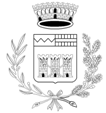 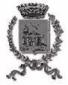 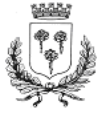 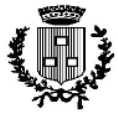 Comune di  Alseno                          Comune di Cadeo                   Comune di Fiorenzuola             Comune di Pontenure                                                                                                                       d’ArdaPosteggioN°Superficiemq.Settore340 Non alimentare 540 Non alimentare1345 Non alimentare2040Alimentare2440 Non alimentare2540 Non alimentare2640 Non alimentare2740 Non alimentare2840 Non alimentare